Great Bradley Church, Suffolk: Grave Number 212Cyril David Potter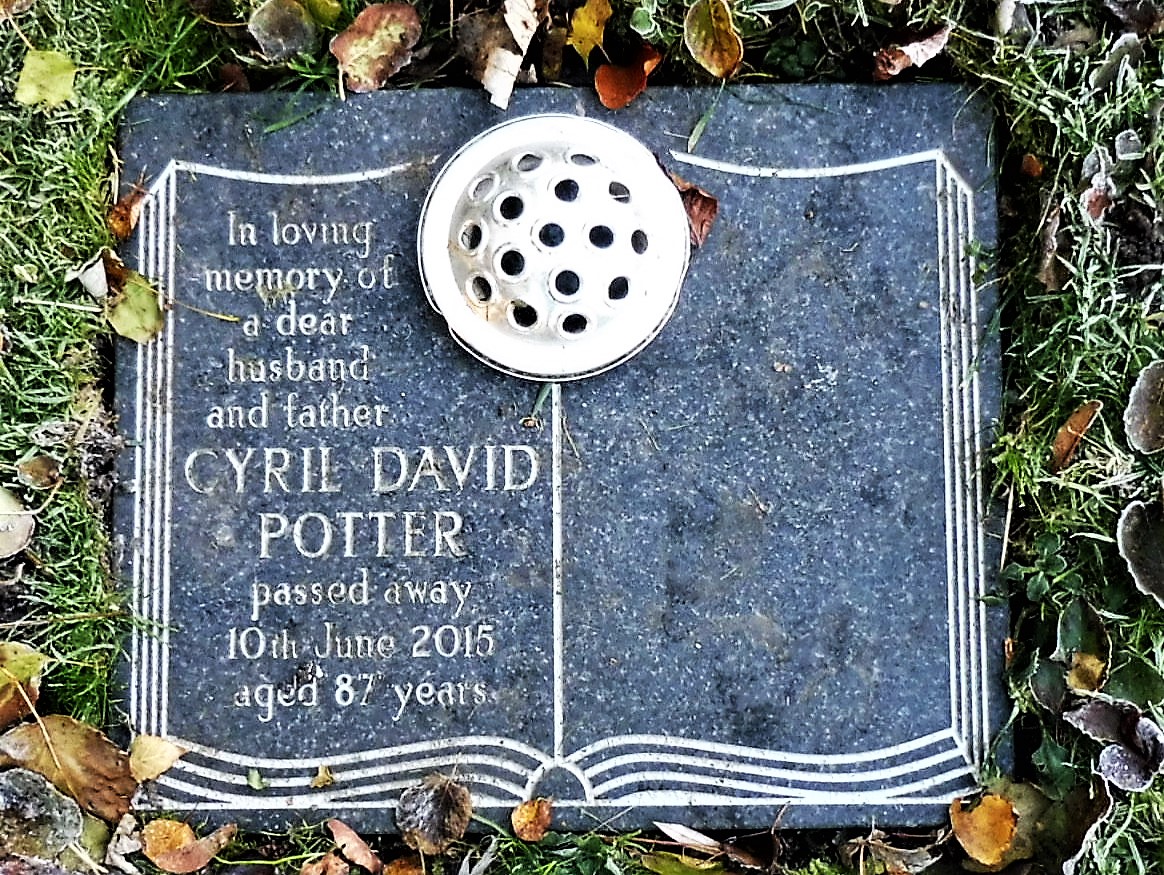 In loving memory of a dear husband and father
CYRIL DAVID POTTER
passed away 10th June 2015
aged 87 yearsProvision is made for his wife, Joyce, a long time popular village resident 
and parents of the local gamekeeper, Colin Potter